延安枣园宾馆距离二十里铺机场约14km            距离延安北站约21km            距离延安站约14km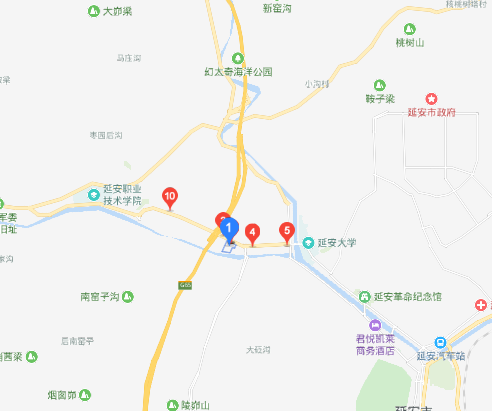 